上海市电子税务局网站：https://etax.shanghai.chinatax.gov.cn如有账号直接登陆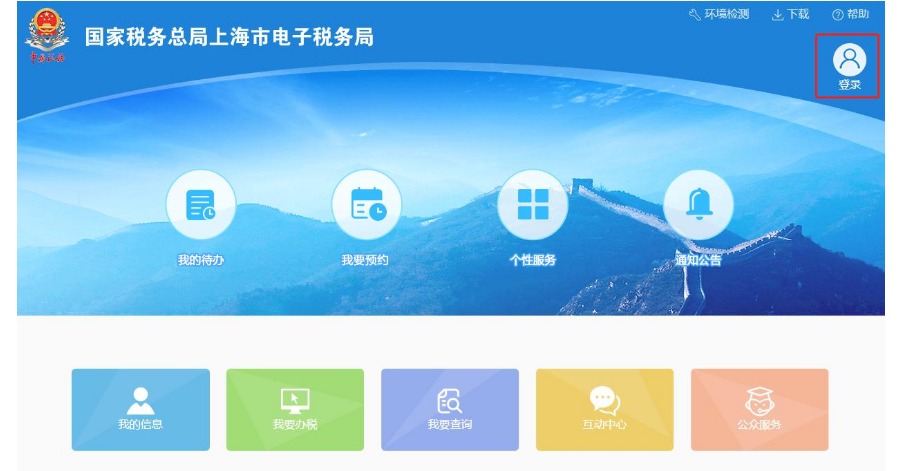 无账号免费注册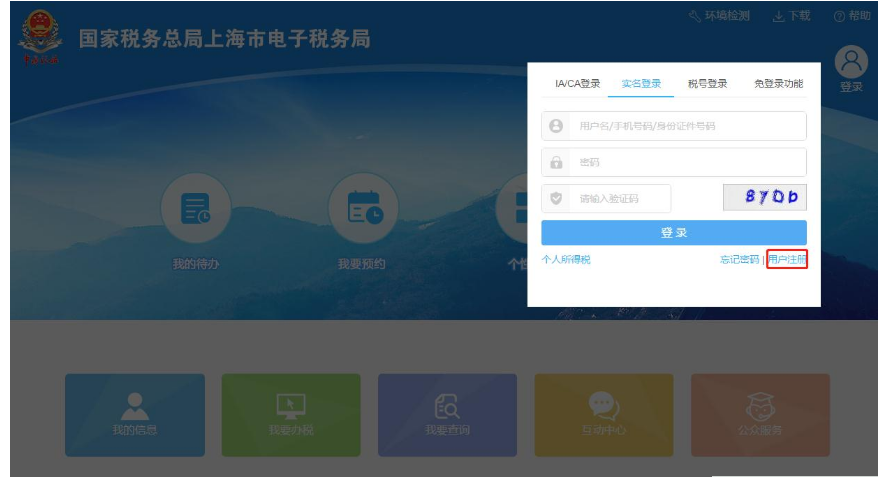 选择一种方式注册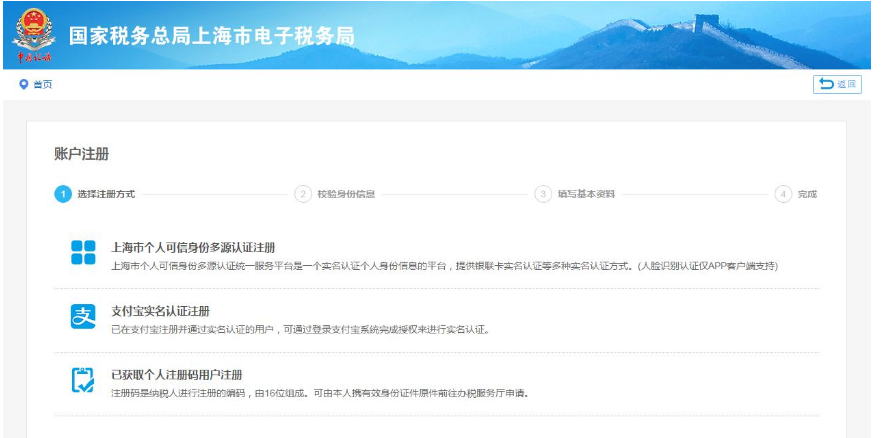 登陆进去后点我要办税----证明开具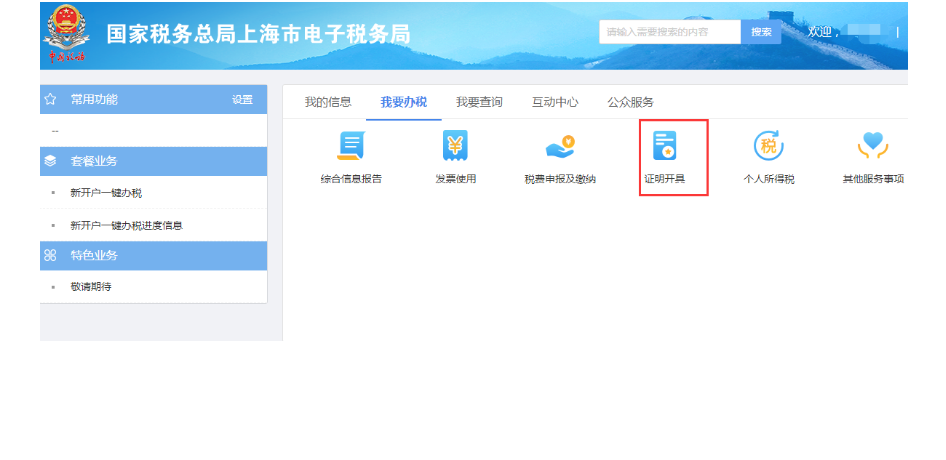 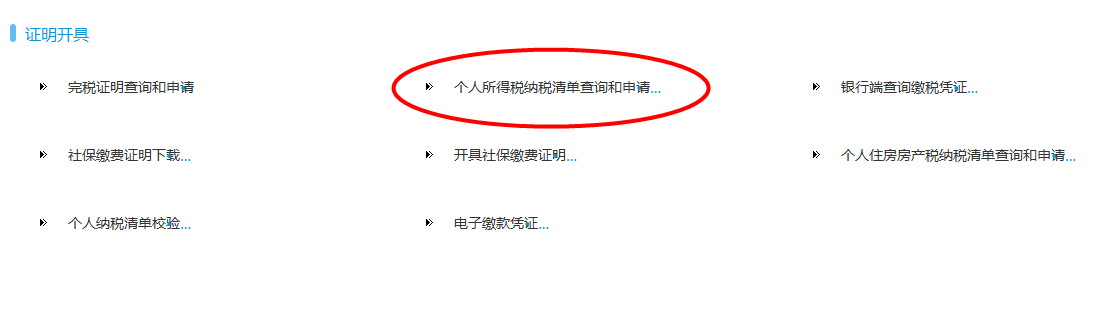 最后选择日期点击下载，打印出来即可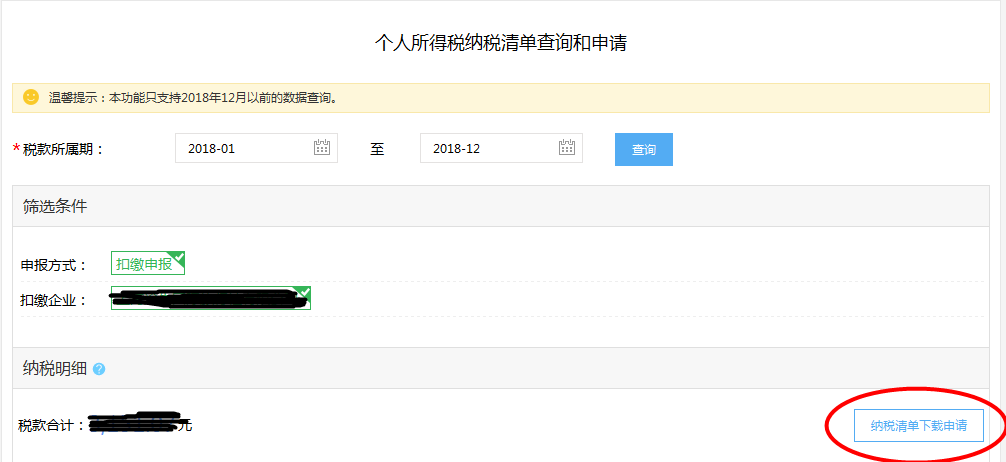 